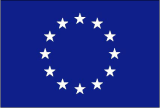 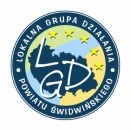 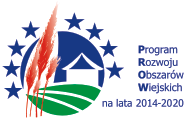 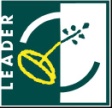 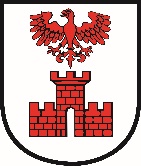 Umowa nr IRP.272.__.2021 – WZÓR zawarta w dniu ________________r. w Świdwinie pomiędzy Gminą Miejską Świdwin z siedzibą przy Placu Konstytucji 3 Maja 1, 78-300 Świdwin reprezentowaną przez:Piotra Felińskiego – Burmistrza Miasta Świdwin;zwaną w treści umowy Zamawiającym, a___________________ z siedzibą _________________________________ Zwanym w dalszej części umowy Wykonawcą w wyniku dokonania przez Zamawiającego wyboru oferty Wykonawcy w postępowaniu o udzielenie zamówienia publicznego w ramach zadania pn.: „Wymiana pokrycia dachu wieży Bismarcka w Parku Miejskim” w trybie podstawowym na usługę na podstawie art. 275 pkt 1 ustawy z dnia 11 września 2019 r. - Prawo zamówień publicznych (Dz. U. z 2019 r., poz. 2019 ze zm.) została zawarta umowa o następującej treści:§1Podstawa prawna zawarcia umowy Umowa została zawarta na podstawie przeprowadzonego postępowania o zamówienie publiczne w oparciu o ustawę z dnia 29 stycznia 2004r. Prawo zamówień publicznych (Dz.U. z 2019r. poz. 2019 ze zm.) w trybie podstawowym na usługę na podstawie art. 275 pkt 1. Podstawą zawarcia umowy jest decyzja Zamawiającego o wyborze najkorzystniejszej oferty. §2 Przedmiot umowyPrzedmiotem niniejszej umowy wykonanie robót budowlanych związanych z wymianą pokrycia dachu wieży Bismarcka w Parku Miejskim zgodnie z załączoną dokumentacją projektową oraz ze złożoną ofertą.Wykonawca zobowiązuje się do wykonania przedmiotu umowy zgodnie z dokumentacją projektową, zasadami wiedzy technicznej i sztuki budowlanej, obowiązującymi przepisami i polskimi normami oraz oddania przedmiotu niniejszej umowy Zamawiającemu w terminie w niej uzgodnionym.§3Termin wykonania zamówieniaTermin wprowadzenia Wykonawcy przez Zamawiającego na teren budowy nie później niż 7 dni od dnia zawarcia umowy.Od chwili przekazania terenu budowy do czasu odbioru końcowego przedmiotu umowy Wykonawca ponosi odpowiedzialność cywilną za szkody wynikłe na tym terenie. Termin zakończenia robót będących przedmiotem umowy ustala się do: 29 października 2021r.§4Obowiązki Zamawiającego Do obowiązków Zamawiającego należy:przekazanie Wykonawcy terenu budowy;stała współpraca z Wykonawcą; odebranie przedmiotu Umowy po sprawdzeniu jego należytego wykonania;terminowa zapłata wynagrodzenia za wykonane i odebrane prace.§ 5Obowiązki Wykonawcy Do obowiązków Wykonawcy należy:przejęcie terenu robót od Zamawiającego;zabezpieczenie terenu robót;zapewnienie dozoru mienia na terenie robót na własny koszt;wykonanie przedmiotu umowy z materiałów odpowiadających wymaganiom określonym w art. 10 ustawy z dnia 7 lipca 1994 r. Prawo budowlane, okazywanie, na każde żądanie Zamawiającego lub Inspektora nadzoru inwestorskiego, certyfikatów zgodności z polską normą lub aprobatą techniczną każdego używanego na budowie wyrobu;zapewnienie na własny koszt transportu odpadów do miejsc ich wykorzystania lub utylizacji, łącznie z kosztami utylizacji;jako wytwarzającego odpady – do przestrzegania przepisów prawnych wynikających z następujących ustaw:ustawy z dnia 27.04.2001r. Prawo ochrony środowiska,ustawy z dnia 14.12.2012r. o odpadach.Powołane przepisy prawne Wykonawca zobowiązuje się stosować z uwzględnieniem ewentualnych zmian stanu prawnego w tym zakresie.ponoszenie pełnej odpowiedzialności za stan i przestrzeganie przepisów bhp, ochronę p.poż i dozór mienia na terenie robót, jak i za wszelkie szkody powstałe w trakcie trwania robót na terenie przyjętym od Zamawiającego lub mających związek z prowadzonymi robotami;terminowe wykonanie i przekazanie do eksploatacji przedmiotu umowy oraz oświadczenia, że roboty ukończone przez niego są całkowicie zgodne z umową i odpowiadają potrzebom, dla których są przewidziane według umowy;ponoszenie pełnej odpowiedzialności za stosowanie i bezpieczeństwo wszelkich działań prowadzonych na terenie robót i poza nim, a związanych z wykonaniem przedmiotu umowy;ponoszenie pełnej odpowiedzialności za szkody oraz następstwa nieszczęśliwych wypadków pracowników i osób trzecich, powstałe w związku z prowadzonymi robotami, w tym także z ruchem pojazdów;dostarczanie niezbędnych dokumentów potwierdzających parametry techniczne oraz wymagane normy stosowanych materiałów i urządzeń w tym np. wyników oraz protokołów badań, sprawozdań i prób dotyczących realizowanego przedmiotu niniejszej Umowy;zabezpieczenie instalacji, urządzeń i obiektów na terenie robót i w jej bezpośrednim otoczeniu, przed ich zniszczeniem lub uszkodzeniem w trakcie wykonywania robót;dbanie o porządek na terenie robót oraz utrzymywanie terenu robót w należytym stanie i porządku oraz w stanie wolnym od przeszkód komunikacyjnych;uporządkowanie terenu budowy po zakończeniu robót, zaplecza budowy, jak również terenów sąsiadujących zajętych lub użytkowanych przez Wykonawcę w tym dokonania na własny koszt renowacji zniszczonych lub uszkodzonych w wyniku prowadzonych prac obiektów, fragmentów terenu dróg, nawierzchni lub instalacji;kompletowanie w trakcie realizacji robót wszelkiej dokumentacji zgodnie z przepisami Prawa budowlanego oraz przygotowanie do odbioru końcowego kompletu protokołów niezbędnych przy odbiorze;usunięcie wszelkich wad i usterek stwierdzonych przez nadzór inwestorski w trakcie trwania robót w terminie nie dłuższym niż termin technicznie uzasadniony i konieczny do ich usunięcia.ponoszenie wyłącznej odpowiedzialności za wszelkie szkody będące następstwem niewykonania lub nienależytego wykonania przedmiotu umowy, które to szkody Wykonawca zobowiązuje się pokryć w pełnej wysokości.niezwłoczne informowanie Zamawiającego o problemach technicznych lub okolicznościach, które mogą wpłynąć na jakość robót lub termin zakończenia robót. zapewnienie wykonania i kierowania robotami objętymi umową przez osoby posiadające stosowne kwalifikacje zawodowe i uprawnienia budowlane wyznaczenie do kierowania robotami osób wskazanych w Ofercie Wykonawcy.zmiana którejkolwiek z osób, o których mowa w pkt  20), w trakcie realizacji przedmiotu niniejszej umowy, musi być uzasadniona przez Wykonawcę na piśmie i wymaga zaakceptowania przez Zamawiającego. Zamawiający zaakceptuje taką zmianę w terminie 7 dni od daty przedłożenia propozycji wyłącznie wtedy, gdy kwalifikacje i doświadczenie wskazanych osób będą spełniać warunki postawione w tym zakresie w Specyfikacji Istotnych Warunków Zamówienia.zaakceptowana przez Zamawiającego zmiana którejkolwiek z osób, o których mowa w pkt 20) winna być potwierdzona pisemnie i nie wymaga aneksu do niniejszej umowy.kierownik budowy (robót) działać będzie w granicach umocowania określonego w ustawie Prawo budowlane.Wykonawca po zakończeniu robót przygotuje i złoży w formie papierowej trwale spiętej oraz na nośniku cyfrowym operat kolaudacyjny, w skład którego wchodzić będą:oświadczenie kierownika budowy o zakończeniu robót i gotowości do odbioru,atesty, certyfikaty CE lub deklaracje zgodności na wbudowane materiały,dokumentacja powykonawcza,powykonawcza inwentaryzacja i dokumentacja geodezyjna,inne dokumenty zgromadzone w trakcie wykonywania przedmiotu zamówienia, a odnoszące się do jego realizacji.Wykonawca wykona i przekaże Zamawiającemu dwa komplety (kopia i oryginał) wymienionego w punkcie 25 operatu kolaudacyjnego.w trakcie realizacji zamówienia na każde wezwanie Zamawiającego w wyznaczonym w tym wezwaniu terminie Wykonawca przedłoży Zamawiającemu wskazane poniżej dowody w celu potwierdzenia spełnienia wymogu zatrudnienia na podstawie umowy o pracę przez Wykonawcę lub Podwykonawcę osób wykonujących czynności określone w rozdziale III ust. 9 pkt 1) SIWZ w trakcie realizacji zamówienia :oświadczenie Wykonawcy lub Podwykonawcy o zatrudnieniu na podstawie umowy o pracę osób wykonujących czynności, których dotyczy wezwanie Zamawiającego. Oświadczenie to powinno zawierać w szczególności dokładne określeniu podmiotu składającego oświadczenie, datę złożenia oświadczenia, wskazanie że objęte wezwaniem czynności wykonują osoby zatrudnione na podstawie umowy o pracę wraz ze wskazaniem liczby tych osób, rodzaju umowy o pracę i wymiaru etatu oraz podpis osoby uprawnionej do złożenia oświadczenia w imieniu Wykonawcy lub Podwykonawcy,poświadczoną za zgodność z oryginałem odpowiednio przez Wykonawcę lub Podwykonawcę kopię umowy o pracę osób wykonujących w trakcie realizacji zamówienia czynności, których dotyczy ww. oświadczenie Wykonawcy lub Podwykonawcy. Kopia umowy o pracę powinna zostać zabezpieczona w sposób zapewniający ochronę danych osobowych pracowników zgodnie z przepisami ustawy z dnia 29 sierpnia 1997r. o ochronie danych osobowych,zaświadczenie właściwego Oddziału ZUS potwierdzające opłacanie przez Wykonawcę lub Podwykonawcę składek na ubezpieczenie społeczne i zdrowotne z tytułu zatrudnienia na podstawie umów o pracę za ostatni okres rozliczeniowy,poświadczoną za zgodność z oryginałem odpowiednio przez Wykonawcę lub Podwykonawcę kopię dowodu potwierdzającego zgłoszenie pracownika przez pracodawcę do ubezpieczeń, zapewniającą ochronę danych osobowych pracowników zgodnie z przepisami ustawy z dnia 29 sierpnia 1997r. o ochronie danych osobowych.niezłożenie przez Wykonawcę w wyznaczonym przez Zamawiającego terminie żądanych dowodów w celu potwierdzenia spełnienia przez Wykonawcę lub Podwykonawcę wymogu zatrudnienia na podstawie umowy o pracę traktowane będzie jako niespełnienie przez Wykonawcę lub Podwykonawcę wymogu zatrudnienia na podstawie umowy o pracę osób wykonujących wskazane w punkcie 26). w przypadku uzasadnionych wątpliwości co do przestrzegania prawa pracy przez Wykonawcę lub Podwykonawcę, Zamawiający może zwrócić się o przeprowadzenie kontroli przez Państwową Inspekcję Pracy. §6Wynagrodzenie i zapłata wynagrodzeniaZa wykonanie przedmiotu Umowy, określonego w §2 niniejszej Umowy, Strony ustalają wynagrodzenie kosztorysowe w wysokości ___________  złotych (słownie złotych: _____________________). Wynagrodzenie obejmuje podatek VAT, w kwocie __________ złotych.Wykonawca oświadcza, że jest podatnikiem podatku VAT, uprawnionym do wystawienia faktury VAT. Numer NIP Wykonawcy : _____________________.Wynagrodzenie za wykonanie przedmiotu zamówienia nastąpi na podstawie  faktury końcowej wystawionej przez Wykonawcę. Podstawą do sporządzenia faktury końcowej będzie bezusterkowy protokół końcowego odbioru robót podpisany przez Inspektora Nadzoru oraz Zamawiającego i Wykonawcę stwierdzający wykonanie  i odebranie całego zakresu prac bez wad na podstawie kosztorysu ofertowego sporządzonego przez Wykonawcę i zatwierdzonego przez Inspektora Nadzoru.Płatności będą dokonane przelewem na wskazany przez Wykonawcę rachunek bankowy, w terminie do 30 dni od daty otrzymania przez Zamawiającego faktury wystawionej na Gminę Miejską Świdwin, NIP 672 – 20 – 03- 749 wraz z zatwierdzonym protokołem odbioru robót.§7OdbioryStrony zgodnie postanawiają, że będą stosowane następujące rodzaje odbiorów robót:odbiór końcowy odbiór ostateczny .Wykonawca zgłosi Zamawiającemu gotowość do odbioru końcowego, pisemnie bezpośrednio w siedzibie Zamawiającego w terminie i na warunkach określonych w umowie.Podstawą zgłoszenia przez Wykonawcę gotowości do odbioru końcowego, będzie faktyczne wykonanie robót. Wraz ze zgłoszeniem do odbioru końcowego Wykonawca przekaże Zamawiającemu następujące dokumenty:dokumentację powykonawczą wraz z mapami powykonawczymi, opisaną i skompletowaną w dwóch egzemplarzach,wymagane dokumenty, protokoły i zaświadczenia z przeprowadzonych prób i sprawdzeń, instrukcje użytkowania i inne dokumenty wymagane stosownymi przepisami,oświadczenie Kierownika budowy (robót) o zgodności wykonania robót z dokumentacją projektową, obowiązującymi przepisami i normami,dokumenty (atesty, certyfikaty) potwierdzające, że wbudowane wyroby budowlane są zgodne z art. 10 ustawy Prawo budowlane (opisane i ostemplowane przez Kierownika robót).Zamawiający wyznaczy czynności odbioru końcowego w terminie do 7 dni roboczych od daty zawiadomienia go o osiągnięciu gotowości do odbioru końcowego.Za datę wykonania przez Wykonawcę zobowiązania wynikającego z niniejszej Umowy, uznaje się datę zgłoszenia wykonania robót przez Wykonawcę.W przypadku stwierdzenia w trakcie odbioru wad lub usterek, Zamawiający może odmówić odbioru do czasu ich usunięcia a Wykonawca usunie je na własny koszt w terminie wyznaczonym przez Zamawiającego. W razie nie usunięcia w ustalonym terminie przez Wykonawcę wad i usterek stwierdzonych przy odbiorze końcowym, w okresie gwarancji oraz przy przeglądzie gwarancyjnym, Zamawiający jest upoważniony do ich usunięcia na koszt Wykonawcy.Odbiór ostateczny dokonany zostanie po upływie okresu gwarancji. §8Kary umowneW przypadku nie dotrzymania terminu płatności Zamawiający zapłaci Wykonawcy odsetki w wysokości 0,5% wynagrodzenia brutto umowy za każdy dzień zwłoki.W przypadku zwłoki w oddaniu określonych w umowie prac Zamawiający potrąci z rachunku Wykonawcy 0,5% wynagrodzenia brutto umowy za każdy dzień zwłoki. Za odstąpienie od umowy z przyczyn zależnych od Wykonawcy, Wykonawca zapłaci karę w wysokości 20% wynagrodzenia umownego brutto dla Zamawiającego.Zamawiający zapłaci Wykonawcy karę w wysokości 20% wynagrodzenia umownego brutto za odstąpienie od umowy z przyczyn zależnych od Zamawiającego.§9Umowne prawo odstąpienia od umowyZamawiającemu przysługuje prawo odstąpienia od umowy, gdy:Wykonawca przerwał z przyczyn leżących po jego stronie realizację przedmiotu umowy i przerwa ta trwa dłużej niż 7 dni,Wykonawca nie rozpoczął robót bez uzasadnionych przyczyn lub jeśli roboty nie są wykonywane z należytą starannością lub nie rokują ich ukończenia w terminie,wystąpi istotna zmiana okoliczności powodująca, że wykonanie umowy nie leży w interesie publicznym, czego nie można było przewidzieć w chwili zawarcia umowy – odstąpienie od umowy w tym przypadku może nastąpić w terminie 30 dni od powzięcia wiadomości o powyższych okolicznościach. W takim wypadku Wykonawca może żądać jedynie wynagrodzenia należnego mu z tytułu wykonania części umowy.Wykonawca realizuje roboty w sposób niezgodny z niniejszą umową, dokumentacją projektową lub wskazaniami Zamawiającego. Jeżeli zachodzi co najmniej jedna z następujących okoliczności :Dokonano zmiany umowy z naruszeniem art. 454 i art. 455 ustawy PZPWykonawca w chwili zawarcia umowy podlegał wykluczeniu na podstawie art. 108.Wykonawcy przysługuje prawo odstąpienia od umowy, jeżeli Zamawiający:odmawia bez wskazania uzasadnionej przyczyny odbioru robót lub podpisania protokołu odbioru,zawiadomi Wykonawcę, iż wobec zaistnienia uprzednio nieprzewidzianych okoliczności nie będzie mógł spełnić swoich zobowiązań umownych wobec Wykonawcy.Odstąpienie od umowy, o którym mowa w § 9 ust. i ust. 2, powinno nastąpić w formie pisemnej pod rygorem nieważności takiego oświadczenia i powinno zawierać uzasadnienie. W wypadku odstąpienia od umowy Wykonawcę oraz Zamawiającego obciążają następujące obowiązki:Wykonawca zabezpieczy przerwane roboty w zakresie obustronnie uzgodnionym na koszt tej strony, z której to winy nastąpiło odstąpienie od umowy,Wykonawca zgłosi do dokonania przez Zamawiającego odbioru robót przerwanych, jeżeli odstąpienie od umowy nastąpiło z przyczyn, za które Wykonawca nie odpowiada, w terminie 10 dni od daty zgłoszenia, o którym mowa w ust. 2 pkt 2). Wykonawca przy udziale Zamawiającego sporządzi szczegółowy protokół inwentaryzacji robót w toku wraz z zestawieniem wartości wykonanych robót według stanu na dzień odstąpienia; protokół inwentaryzacji robót w toku stanowić będzie podstawę do wystawienia faktury VAT przez Wykonawcę, Zamawiający w razie odstąpienia od umowy z przyczyn, za które Wykonawca nie odpowiada, obowiązany jest do dokonania odbioru robót przerwanych oraz przejęcia od Wykonawcy terenu robót w terminie 10 dni od daty odstąpienia oraz do zapłaty wynagrodzenia za roboty, które zostały wykonane do dnia odstąpienia.5. Jeżeli Wykonawca będzie wykonywał przedmiot umowy wadliwie, albo sprzecznie z umową Zamawiający może wezwać go do zmiany sposobu wykonywania umowy i wyznaczyć mu w tym celu odpowiedni termin; po bezskutecznym upływie wyznaczonego terminu Zamawiający może od umowy odstąpić, powierzyć poprawienie lub dalsze wykonanie przedmiotu umowy innemu podmiotowi na koszt Wykonawcy.6. Wykonawca nie może zbywać na rzecz osób trzecich wierzytelności powstałych w wyniku realizacji niniejszej umowy oprócz Banku.7. Oświadczenie o odstąpieniu od umowy odnosi skutek na przyszłość, w stosunku do niewykonanej części umowy, chyba że z oświadczenia strony wyraźnie wynika inny zamiar.§10Umowy o podwykonawstwoWykonawca zobowiązuje się wykonać przedmiot zamówienia za pomocą sił własnych /  podwykonawców, którym powierzy do wykonania następujące roboty:1) ______________________, 2) ______________________.Wykonawca może powierzyć wykonanie części robót budowlanych podwykonawcom na następujących zasadach :Zamawiający wymaga od wykonawcy, podwykonawcy lub dalszego podwykonawcy aby przed zawarciem umowy o podwykonawstwo przedstawiony został mu projekt umowy o podwykonawstwo do akceptacji. Dodatkowo podwykonawca lub dalszy podwykonawca są zobowiązani dołączyć zgodę wykonawcy na zawarcie umowy o podwykonawstwo o treści zgodnej z projektem umowy. Zamawiający w terminie 14 dni od daty przedłożenia projektu umowy o podwykonawstwo będzie miał prawo wniesienia w formie pisemnej zastrzeżeń lub sprzeciwu do projektu umowy. Prawo to dotyczy również zawartych umów o podwykonawstwo, a także zmian dokonanych w zawartych umowach o podwykonawstwo. Projekt umowy o podwykonawstwo musi spełniać poniższe uwarunkowania:umowa pomiędzy wykonawcą, a podwykonawcą lub dalszym podwykonawcą wymaga formy pisemnej, integralną częścią umowy pomiędzy wykonawcą, a podwykonawcą lub dalszym podwykonawcą jest część dokumentacji projektowej określającej zakres robót zlecanych podwykonawcy lub dalszemu podwykonawcy, terminy zapłaty należności dla podwykonawcy lub kolejnego podwykonawcy nie mogą być dłuższe niż 30 dni od daty dostarczenia faktury dla wykonawcy lub podwykonawcy, umowa zawarta pomiędzy wykonawcą, a podwykonawcą lub dalszym podwykonawcą musi określać szczegółowe zasady odbioru częściowego i końcowego wykonanych robót, umowa zawarta pomiędzy wykonawcą, a podwykonawcą lub dalszym podwykonawcą musi określać szczegółowe zasady odpowiedzialności z tytułu wymaganej gwarancji i rękojmi za wady wykonanych robót, umowa zawarta pomiędzy wykonawcą, a podwykonawcą lub dalszym podwykonawcą musi określać okoliczności i warunki przewidywanych zmian do treści zawartej umowy, wysokości kar umownych w umowie zawartej pomiędzy wykonawcą, a podwykonawcą lub dalszym podwykonawcą nie mogą być wyższe niż kary umowne zastosowane w umowie zawartej pomiędzy wykonawcą, a Zamawiającym, podwykonawca oraz dalszy podwykonawca zobowiązany będzie do wniesienia zabezpieczenia należytego wykonania umowy w wysokości 5 % kwoty brutto zawartej umowy (całkowitego wynagrodzenia) na okres wykonywania zamówienia oraz odpowiedzialności z tytułu rękojmi za wady wykonanych robót, wykonawca nie może się uchylić od odpowiedzialności za roboty zlecone do wykonania podwykonawcy lub dalszemu podwykonawcy. Jeżeli w ciągu 14 dni Zamawiający nie wniesie zastrzeżeń do projektu umowy, uważać się będzie za jego zaakceptowanie. Wykonawca, podwykonawca lub dalszy podwykonawca będzie zobowiązany do przedłożenia każdorazowo Zamawiającemu potwierdzonej za zgodność z oryginałem kopii zawartej umowy o podwykonawstwo oraz każdej zmiany do umowy w terminie 7 dni od jej zawarcia. Poświadczenia za zgodność z oryginałem może dokonać przedkładający. § 11Gwarancja wykonawcy i uprawnienia z tytułu rękojmiWykonawca udziela Zamawiającemu gwarancji jakości wykonania przedmiotu umowy na okres _______ lat od dnia odbioru końcowego.W okresie gwarancji Wykonawca zobowiązuje się do bezpłatnego usunięcia wad i usterek w terminie 14 dni licząc od daty pisemnego odbioru (listem lub faksem) powiadomienia przez Zamawiającego. Termin gwarancji na usunięte wady i usterki biegnie od nowa od chwili ich usunięcia. Wady, które wystąpiły w okresie gwarancyjnym nie zawinione przez Zamawiającego, Wykonawca usunie w ciągu 14 dni od daty otrzymania zgłoszenia.Jeżeli Wykonawca nie usunie wad w terminie 14 dni od daty wyznaczonej przez Zamawiającego na ich usunięcie, to Zamawiający może zlecić usunięcie wad stronie trzeciej na koszt Wykonawcy. W tym przypadku koszty usuwania wad będą pokrywane w pierwszej kolejności z zatrzymanej kwoty będącej zabezpieczeniem należytego wykonania umowy.§ 12Zmiana umowyWszelkie zmiany i uzupełnienia treści niniejszej umowy, wymagają aneksu sporządzonego z zachowaniem formy pisemnej pod rygorem nieważności.Zamawiający dopuszcza możliwość zmiany postanowień zawartej umowy w stosunku do treści oferty w następujących sytuacjach:z powodu uzasadnionych zmian w zakresie sposobu wykonania przedmiotu zamówienia proponowanych przez Zamawiającego lub Wykonawcę, jeżeli te zmiany są korzystne dla Zamawiającego,z powodu działań osób trzecich uniemożliwiających wykonanie prac, które to działania nie są konsekwencją winy którejkolwiek ze stron,zmiany terminu wykonania zadania z powodów określonych w pkt a – b,z powodu zmiany osoby kierownika budowy pod warunkiem, że nowa osoba posiada takie same uprawnienia i spełnia wymogi SWZ,z powodu zmiany urzędowej stawki podatku VAT,z powodu zmiany podwykonawcy. Na pisemny wniosek Wykonawcy dopuszcza się zmianę podwykonawcy lub rezygnację z udziału podwykonawcy przy realizacji przedmiotu zamówienia. Zamiana może nastąpić wyłącznie po przedstawieniu przez Wykonawcę oświadczenia podwykonawcy o jego rezygnacji z udziału w realizacji zadania oraz o braku roszczeń wobec Wykonawcy z tytułu realizacji robót. Jeżeli zmiana będzie dotyczyła podmiotu trzeciego, na zasobach którego Wykonawca opierał się wykazując spełnianie warunków udziału w postępowaniu, Zamawiający dopuści zmianę pod warunkiem, że nowy podwykonawca wykaże spełnianie warunków w zakresie nie mniejszym niż wskazane na etapie postępowania o udzielenie zamówienia przez dotychczasowego podwykonawcę. § 13Postanowienia końcoweWszelkie spory, mogące wyniknąć z tytułu niniejszej umowy, będą rozstrzygane przez sąd właściwy miejscowo dla siedziby Zamawiającego.W sprawach nieuregulowanych niniejszą umową stosuje się przepisy ustaw: ustawy z dnia 11.09.2019r. Prawo zamówień publicznych ( Dz. U. z 2019r. poz. 2019 ze zm.), ustawy z dnia 07.07.1994r. Prawo budowlane oraz Kodeksu cywilnego o ile przepisy ustawy prawa zamówień publicznych nie stanowią inaczej.Umowę sporządzono w trzech jednobrzmiących egzemplarzach. Dwa egzemplarze dla zamawiającego, jeden dla Wykonawcy.Integralną część umowy są :Oferta Wykonawcy – załącznik nr 1,SIWZ, dokumentacja projektowa - załącznik nr 2        ZAMAWIAJĄCY  :           			                                   WYKONAWCA :